Интеллектуальная викторина по пожарной безопасности с детьми  подготовительной группы.Цель: закрепить знания детей о правилах пожарной безопасности.Задачи: воспитание в детях чувства осторожности, формирование умений решать задачи на смекалку, закрепление знаний, активизация познавательной деятельности.Ход викторины: делим детей на две группы. Обьясняем ход мероприятия. За каждый правильный ответ команда получает очко. Задание №1 На экране появляется ребус. 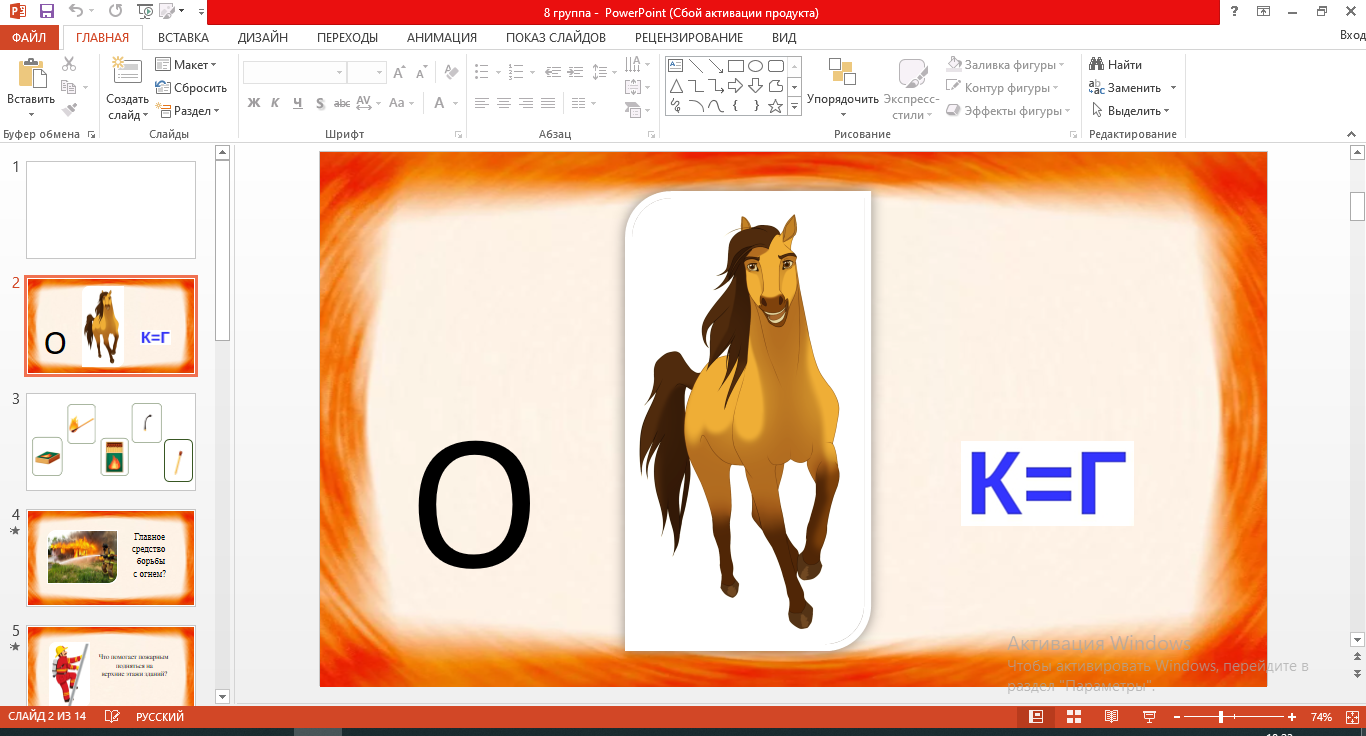  Ведущий: дети, чья команда первая отгадает зашифрованное слово получит один балл и узнает тему нашей сегодня викторины.      Ребята, правильный ответ огонь. Сегодня у нас викторина, которая называется «Пожарная безопасность». -  Пожар – это великое бедствие для всего живого на планете. Не секрет, что большинство пожаров случается по вине людей. Немало несчастий происходит по вине детей – из-за пустого любопытства, неосторожного обращения с огнём или просто незнания. Но огонь бывает и враг, и друг человека. Проговариваем с детьми все плюсы и минусы огня. Задание №2 Перед вами карточки. Разложи их в определенном порядке и скажи, что было с начала, а что потом. 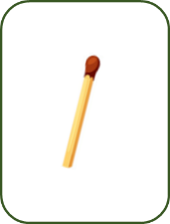 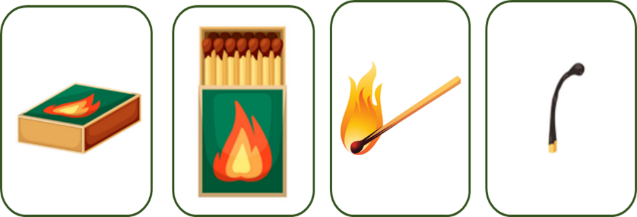 Задание №3 Ведущий: предлагаю командам небольшую разминку. За каждый правильный ответ команда получает фишку.Вопрос для 1 команды: - Главное средство борьбы  с огнем? (ВОДА)Вопрос для 2 командыЧто помогает пожарным подняться на верхние этажи зданий? (Лестница)Вопрос для 1 командыЧем еще кроме воды заливают огонь на пожаре? (Пена)Вопрос для 2 командыЕго открывают пожарные, чтоб пошла вода?Вопрос для 1 командыЕли оставить включенным этот прибор, может произойти пожар. (Утюг)Вопрос для 2 командыЧем подают воду при пожаре? Задание № 4. Перед вами карта города и схема пути. Определи к какому дому выехала  пожарная машина на вызов.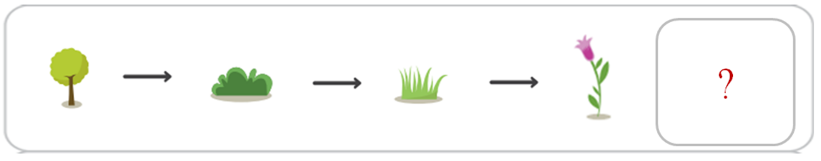 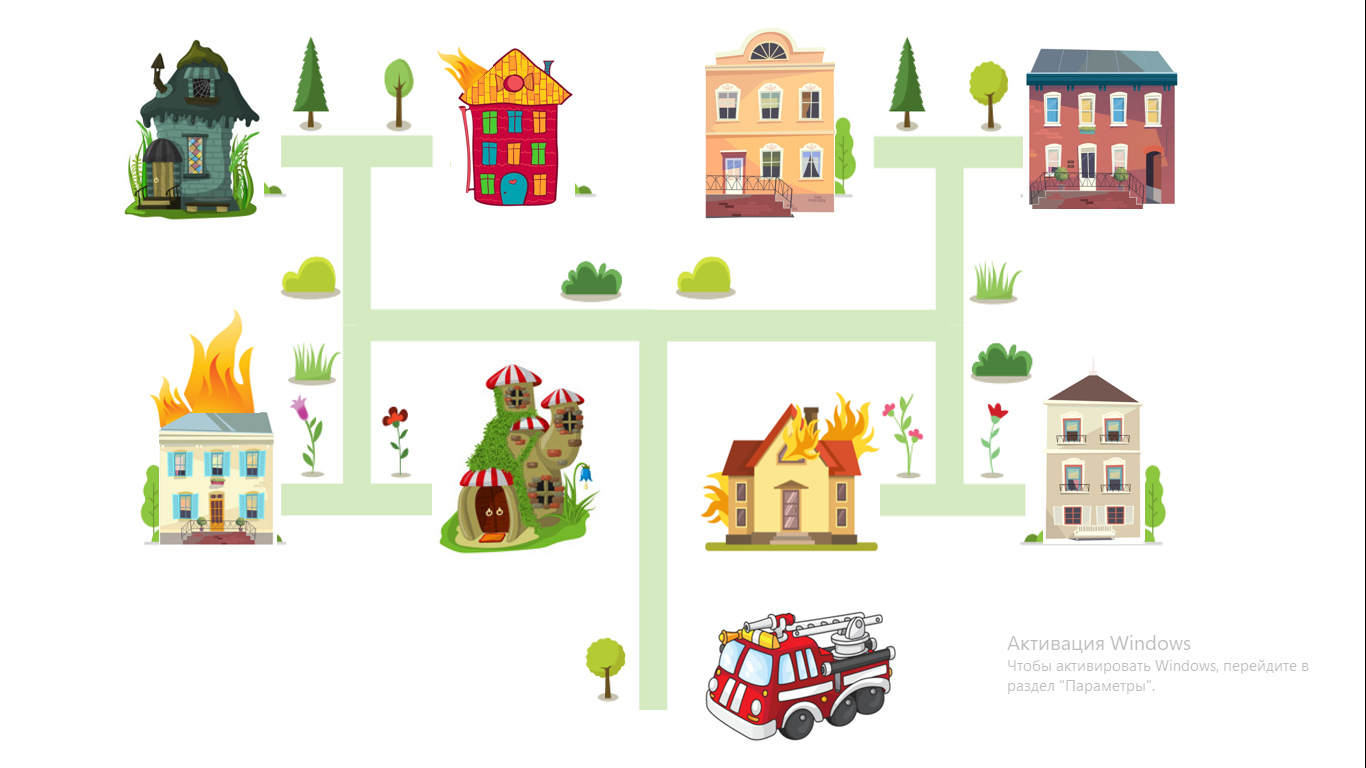 Задание № 5 «Разрезные картинки»Цель. Формировать у детей представления о целостном образе предмета, учить соотносить образ представления с целостным образом реального предмета. Каждой команде раздаются вперемешку карточки разрезанные на несколько частей. Та команда, которая быстрей их правильно собирет, та команда и получит бал. 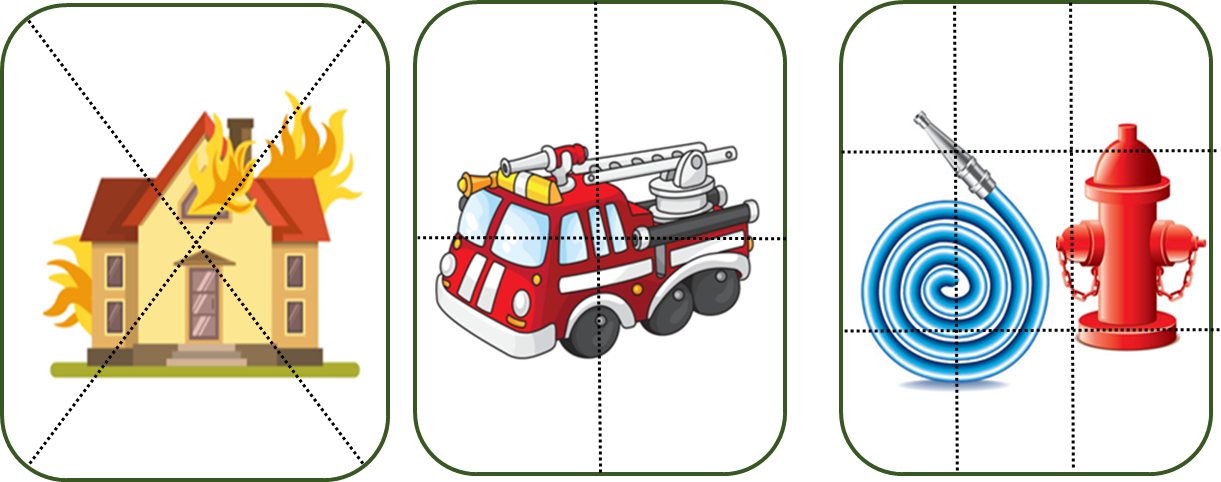 Интерактивное задание № 6. Дети, для каждой команды Вам вопрос от мультипликационных героев фильма Смешарики. Дети, смотрим первый фрагмент мультфильма. Вопрос для 1ой команды. Что нужно сделать ели загорелась штора на окне?Смотрим фрагмент, в котором вы узнаете правильный ответ.Перед вами второй фрагмент мультфильма. Вопрос для 2ой команды. При возгорании утюга, что мы должны предпринять? Продолжаем смотреть второй фрагмент, вы узнаете правильный ответ.Подведение итогов.